 ПРОЕКТОб утверждении административного регламента по предоставлению муниципальной услуги «Принятие решений о подготовке, об утверждении документации по планировке территорий (проектов планировки, проектов межевания)»В соответствии с Федеральным законом от 6 октября 2003 г. № 131-ФЗ «Об общих принципах организации местного самоуправления в Российской Федерации», Федеральным законом от 27 июля 2010 г. № 210-ФЗ «Об организации предоставления государственных и муниципальных услуг», в целях повышения качества предоставления и доступности муниципальной услуги, создания комфортности условий для ее получения, администрация  Акчикасинского сельского поселения Красночетайского района Чувашской Республики   постановляет:1. Утвердить прилагаемый административный регламент администрации Акчикасинского сельского поселения по предоставлению муниципальной услуги «Принятие решений о подготовке, об утверждении документации по планировке территорий (проектов планировки, проектов межевания)».2. Контроль за исполнением настоящего постановления оставляю за собой.                                                                        3. Настоящее постановление вступает в силу после его официального опубликования в периодическом печатном издании «Вестник Акчикасинского сельского поселения» и подлежит размещению на официальном сайте администрации Акчикасинского сельского поселения.Глава Акчикасинскогосельского поселения                                                                                                И.В. ГерасимовУТВЕРЖДЕНпостановлением администрации Акчикасинского сельского поселения Красночетайского района ЧувашскойРеспублики от  ____________ №___Административный регламентадминистрации Акчикасинского сельского поселения Красночетайского района Чувашской Республики по предоставлению муниципальной услуги «Принятие решений о подготовке, об утверждении документации по планировке территорий (проектов планировки, проектов межевания)»1. Общие положения          1.1. Административный регламент предоставления муниципальной услуги «Принятие решений о подготовке, об утверждении документации по планировке территорий (проектов планировки, проектов межевания)» (далее - Административный регламент) разработан в целях повышения качества и эффективности исполнения вышеуказанной муниципальной услуги. Административный регламент устанавливает сроки и последовательность действий по предоставлению муниципальной услуги «Принятие решений о подготовке, об утверждении документации по планировке территорий (проектов планировки, проектов межевания)».1.2. Получателем муниципальной услуги (далее - Заявитель) является физическое или юридическое лицо (за исключением государственных органов и их территориальных органов, органов государственных внебюджетных фондов и их территориальных органов, органов местного самоуправления) либо их уполномоченные представители, обратившиеся в орган, предоставляющий муниципальные услуги, с запросом о предоставлении муниципальной услуги (далее - запрос), выраженным в устной, письменной или электронной форме, в том числе:- физическое или юридическое лицо, с которым заключен договор аренды земельного участка для его комплексного освоения в целях жилищного строительства либо договор о развитии застроенной территории;- исполнитель муниципального контракта на разработку документации по планировке территории;- физическое или юридическое лицо, осуществляющее подготовку документации по планировке территорий за счет собственных средств. 1.3. Информацию о порядке предоставления муниципальной услуги заявитель может получить в средствах массовой информации, в сети Интернет на официальном сайте органа, предоставляющего муниципальную услугу, в местах нахождения органов, предоставляющих муниципальную услугу, на информационных стендах. Подробная информация об органах, предоставляющих муниципальную услугу, содержится в п. 2.2 настоящего административного регламента.1.4 Подготовка документации по планировке территории осуществляется уполномоченными органами исполнительной власти, органами местного самоуправления самостоятельно либо привлекаемыми ими на основании государственного или муниципального контракта, заключенного в соответствии с законодательством Российской Федерации о контрактной системе в сфере закупок товаров, работ, услуг для обеспечения государственных и муниципальных нужд, иными лицами. Подготовка документации по планировке территории, в том числе предусматривающей размещение объектов федерального значения, объектов регионального значения, объектов местного значения, может осуществляться физическими или юридическими лицами за счет их средств.     1.5. Подготовка документации по планировке территории осуществляется на основании документов территориального планирования, правил землепользования и застройки в соответствии с требованиями технических регламентов, нормативов градостроительного проектирования, градостроительных регламентов с учетом границ территорий объектов культурного наследия, включенных в единый государственный реестр объектов культурного наследия (памятников истории и культуры) народов Российской Федерации, границ территорий выявленных объектов культурного наследия, границ зон с особыми условиями использования территорий, а также с учетом программ комплексного развития систем коммунальной инфраструктуры поселения, программ комплексного развития транспортной инфраструктуры поселения, программ комплексного развития социальной инфраструктуры поселения.      1.6. Подготовка документации по планировке территории, предназначенной для размещения линейных объектов транспортной инфраструктуры федерального значения, регионального значения или местного значения, осуществляется с учетом требований, установленных пунктом 1.5. настоящего регламента, и в соответствии с результатами инженерных изысканий.2. Стандарт предоставления муниципальной услуги2.1. Наименование муниципальной услуги – «Принятие решений о подготовке, об утверждении документации по планировке территорий (проектов планировки, проектов межевания)» (далее - муниципальная услуга).2.2. Муниципальная услуга предоставляется Администрацией Акчикасинского сельского поселения Красночетайского района Чувашской Республики. Заявление и пакет документов могут быть приняты:  в администрация Акчикасинского сельского поселения по адресу: Адрес: 429049, Чувашская Республика, Красночетайский район, д. Акчикасы, ул. Васюкова, д.49аАдрес сайта администрации Акчикасинского сельского поселения в сети «Интернет»: http://gov.cap.ru/Default.aspx?gov_id=397Адрес электронной почты администрации  Акчикасинского сельского поселения: krchet-akchikas@.cap.ruРежим работы:2) АУ "МФЦ" Красночетайского района Адрес сайта АУ "МФЦ" Красночетайского района  в сети «Интернет»: http://gov.cap.ru/SiteMap.aspx?gov_id=69&id=1267911Адрес электронной почты АУ «МФЦ» Красночетайского района: mfc-dir-krchet@cap.ruРежим работы: Заявители информируются должностными лицами администрации Акчикасинского сельского поселения или «МФЦ»:- о перечне документов, необходимых для получения муниципальной услуги;- о комплектности (достаточности) представленных документов;- о правильности оформления документов, необходимых для получения муниципальной услуги;- об источниках получения документов, необходимых для получения муниципальной услуги (орган или организация, её местонахождение); -о порядке, сроках завершения оформления документов и возможности их получения;- об отказе в предоставлении услуги.В любое время с момента приёма документов заявитель имеет право на получение сведений о ходе предоставления муниципальной услуги при помощи средств телефонной связи или посредством личного посещения администрации Акчикасинского сельского поселения или «МФЦ».2.3. Результатом предоставления муниципальной услуги является: - выдача (направление) Заявителю копии постановления администрации Акчикасинского сельского поселения о подготовке, об утверждении (об отклонении) документации по планировке территории;- выдача (направление) Заявителю мотивированного отказа в принятии решения о подготовке документации по планировке территории.2.4. Срок предоставления муниципальной услуги.Срок принятия решения о подготовке документации по планировке территории составляет 1 месяц со дня регистрации запроса, а в случае, если Заявителями являются лица, с которыми заключен договор аренды земельного участка для его комплексного освоения в целях жилищного строительства, либо договор о развитии застроенной территории, - 10 дней со дня регистрации запроса.
             В случае, если в выданных по результатам предоставления муниципальной услуги документах допущена опечатка и (или) ошибка, она исправляется по запросу заявителя в срок не более 5 рабочих дней со дня его регистрации, либо по собственной инициативе  администрации Акчикасинского сельского поселения.
            2.5. Предоставление муниципальной услуги осуществляется в соответствии с:- Градостроительным кодексом Российской Федерации; - Земельным кодексом Российской Федерации;- Федеральным законом от 27.07.2010 № 210-ФЗ «Об организации предоставления государственных и муниципальных услуг»;-Федеральным законом от 06.10.2003 № 131-ФЗ «Об общих принципах организации местного самоуправления в Российской Федерации».2.6 Перечень документов, необходимых для предоставления муниципальной услуги: Для принятия решения о подготовке документации по планировке территории Заявитель подает (направляет) в  администрацию Акчикасинского сельского поселения запрос о подготовке документации по планировке территории с указанием фамилии, имени, отчества (последнее - при наличии), наименования юридического лица (в случае обращения юридического лица), почтового адреса, а также границ территории, в отношении которой предполагается подготовка документации по планировке.
         Для принятия решения об утверждении документации по планировке территории Заявитель подает (направляет) в администрацию Акчикасинского сельского поселения запрос об утверждении документации по планировке территории с указанием фамилии, имени, отчества (последнее - при наличии), наименования юридического лица (в случае обращения юридического лица), почтового адреса (далее - запрос), а также проект документации по планировке территории.2.7. Исчерпывающий перечень оснований для отказа в предоставлении муниципальной услуги:- в отношении территории в границах, указанных в запросе о подготовке документации по планировке территории, муниципальная услуга находится в процессе исполнения по запросу, зарегистрированному ранее;
            - в отношении территории в границах, указанных в запросе о подготовке документации по планировке территории, принято решение о подготовке документации по планировке;
            - несоответствие представленной документации по планировке территории требованиям технических регламентов, нормативов градостроительного проектирования, градостроительных регламентов с учетом границ территорий объектов культурного наследия, включенных в единый государственный реестр объектов культурного наследия (памятников истории и культуры) народов Российской Федерации, границ территорий вновь выявленных объектов культурного наследия, границ зон с особыми условиями использования территорий.  2.8. Муниципальная услуга предоставляется бесплатно.2.9. Максимальный срок ожидания в очереди при подаче заявления о предоставлении муниципальной услуги и при получении результата предоставления муниципальной услуги не более 15 минут.2.10. Место подачи заявления оборудуется стульями, столами для возможности оформления документов. На столах находится писчая бумага и канцелярские принадлежности (шариковые ручки).2.11. Показателями доступности и качества муниципальной услуги являются:- наличие различных каналов получения информации о предоставлении услуги;- соблюдение сроков предоставления услуги;- возможность направления запроса и иных документов в электронной форме, а также получения Заявителем в электронном виде сведений о ходе выполнения запроса о предоставлении муниципальной услуги и получения Заявителем результата предоставления муниципальной услуги в электронной форме.3. Состав, последовательность и сроки выполнения административных процедур, требования к порядку их выполнения, в том числе в электронной форме.3.1. Содержание административных процедур и сроки их выполнения. Предоставление муниципальной услуги включает в себя следующие административные процедуры:а) прием и регистрация запроса и представленных документов о предоставлении услуги;б) рассмотрение запроса и приложенных к нему документов;в) в случае принятия решения:- о подготовке документации по планировке территории - подготовка проекта постановления Администрации Акчикасинского сельского поселения о подготовке документации по планировке территории либо направление мотивированного отказа;- об утверждении документации по планировке территории - выдача (направление) Заявителю решения о направлении документации по планировке территории на рассмотрение Главе администрации Акчикасинского сельского поселения или об отклонении такой документации и о направлении ее на доработку по результатам проведенной проверки соответствия документации по планировке территории требованиям технических регламентов, нормативов градостроительного проектирования, градостроительных регламентов с учетом границ территорий объектов культурного наследия, включенных в единый государственный реестр объектов культурного наследия (памятников истории и культуры) народов Российской Федерации, границ территорий вновь выявленных объектов культурного наследия, границ зон с особыми условиями использования территорий;- подготовка проекта постановления администрации Акчикасинского сельского поселения об утверждении документации по планировке территории либо отклонение документации по планировке территории;г) выдача (направление) Заявителю копии постановления администрации Акчикасинского сельского поселения о подготовке, об утверждении документации по планировке территории.3.1.1. Прием и регистрация запроса о предоставлении услуги. Основанием для начала исполнения административной процедуры является поступление в администрацию Акчикасинского сельского поселения запроса о предоставлении муниципальной услуги, указанного в пункте 2.6 настоящего Регламента.Запрос может быть подан при личном приеме заявителя либо одним из следующих способов:- почтовым сообщением;- посредством многофункционального центра  Красночетайского района (далее - МФЦ).Поступивший запрос и приложенные к нему документы регистрируются в день поступления в администрацию  Акчикасинского сельского поселения.После регистрации документы направляются главе администрации Акчикасинского сельского поселения для нанесения резолюции с последующей передачей ответственному специалисту администрации Акчикасинского сельского поселения, в должностные обязанности которого входит исполнение административной процедуры.Срок исполнения административной процедуры - не более 3 дней.3.1.2. Рассмотрение запроса и приложенных к нему документов.При установлении фактов, указанных в пункте 2.7 настоящего Регламента, специалист администрации Акчикасинского сельского поселения почтовым отправлением в письменной форме либо по электронной почте в форме электронного документа информирует Заявителя об отказе в приеме запроса с объяснением содержания выявленных недостатков, вместе с отказом возвращаются все приложенные документы.Специалист администрации Акчикасинского сельского поселения, в должностные обязанности которого входит исполнение административной процедуры, проверяет соответствие содержания запроса и приложенных к нему документов требованиям, установленным пунктом 2.6 настоящего Регламента.Срок исполнения административной процедуры - не более 1 дня со дня поступления запроса и документов с резолюцией главы администрации «для рассмотрения» ответственному специалисту.3.1.3. В соответствии с запросом Заявителя администрацией Акчикасинского сельского поселения осуществляется выполнение соответствующих процедур:- подготовка проекта постановления администрации Акчикасинского сельского поселения о подготовке документации по планировке территории либо направление отказа в предоставлении услуги;- выдача (направление) Заявителю решения о направлении документации по планировке территории на рассмотрение главе администрации Акчикасинского сельского поселения или об отклонении такой документации и о направлении ее на доработку.3.1.3.1. Подготовка проекта постановления администрации Акчикасинского сельского поселения о подготовке документации по планировке территории либо направление отказа в предоставлении услуги.В случае отсутствия оснований, указанных в пунктах 2.7, 2.8 настоящего Регламента, специалист администрации Акчикасинского сельского поселения, в должностные обязанности которого входит исполнение административной процедуры, осуществляет подготовку и согласование проекта постановления администрации Акчикасинского сельского поселения о подготовке документации по планировке территории в соответствии с Регламентом администрации  сельского поселения.При установлении фактов, указанных в пункте 2.8 настоящего Регламента, специалист администрации Акчикасинского сельского поселения почтовым отправлением в письменной форме либо по электронной почте в форме электронного документа информирует Заявителя об отказе в представлении услуги. В отказе указываются причины невозможности предоставления услуги. Вместе с отказом возвращаются все приложенные документы. Срок исполнения административной процедуры - не более 20 дней.В отношении запроса лиц, с которыми заключен договор аренды земельного участка для его комплексного освоения в целях жилищного строительства либо договор о развитии застроенной территории, срок исполнения административной процедуры составляет не более 10 дней.3.1.3.2. Выдача (направление) Заявителю решения о направлении документации по планировке территории на рассмотрение главе администрации Акчикасинского сельского поселения или об отклонении такой документации и о направлении ее на доработку.При установлении фактов, указанных в пункте 2.7 настоящего Регламента, специалист администрации Акчикасинского сельского поселения почтовым отправлением в письменной форме либо по электронной почте в форме электронного документа информирует Заявителя об отказе в приеме запроса с объяснением содержания выявленных недостатков, вместе с отказом возвращаются все приложенные документы.Специалист администрации Акчикасинского сельского поселения, в должностные обязанности которого входит исполнение административной процедуры, проверяет соответствие содержания запроса и приложенных к нему документов требованиям, установленным пунктом 2.6 настоящего Регламента.В случае отсутствия оснований, указанных в пункте 2.7 настоящего Регламента, специалист администрации Акчикасинского сельского поселения, в должностные обязанности которого входит исполнение административной процедуры, обеспечивает проверку соответствия документации по планировке территории на предмет соответствия требованиям, указанным в пункте 2.8 настоящего Регламента.В случае установления несоответствия документации по планировке территории требованиям пункта 2.8 настоящего Регламента специалист администрации Акчикасинского сельского поселения, в должностные обязанности которого входит исполнение административной процедуры, осуществляет подготовку решения об отклонении такой документации и направлении ее на доработку.В случае установления соответствия документации по планировке территории требованиям пункта 2.8 настоящего Регламента специалист администрации Акчикасинского сельского поселения, в должностные обязанности которого входит исполнение административной процедуры, осуществляет подготовку решения о направлении документации по планировке территории на рассмотрение главе администрации Акчикасинского сельского поселения.Решения, указанные в абзацах пятом и шестом подпункта 3.1.3.2 пункта 3.1 настоящего Регламента, выдаются (направляются) Заявителю специалистом администрации Акчикасинского сельского поселения лично, почтовым отправлением в письменной форме либо по электронной почте в форме электронного документа. Административная процедура исполняется в течение 30 дней со дня поступления запроса и документов с резолюцией главы администрации ответственному специалисту.3.1.4. Выдача (направление) Заявителю копии постановления администрации Акчикасинского сельского поселения о подготовке, об утверждении документации по планировке территории.Копия постановления администрации Акчикасинского сельского поселения о подготовке, об утверждении (отклонении) документации по планировке территории выдается (направляется) Заявителю лично или почтовым отправлением либо в форме электронного документа по желанию Заявителя.При получении копии постановления в администрацию Акчикасинского сельского поселения Заявитель предъявляет документ, удостоверяющий личность, а уполномоченный представитель заинтересованного лица дополнительно предъявляет надлежащим образом оформленную доверенность, подтверждающую его полномочия на получение документа.Копия постановления, предоставляемая Заявителю по почте, направляется по адресу, указанному в запросе, заказным письмом либо направляется Заявителю в форме электронного документа по указанному в электронном обращении адресу.Срок исполнения административной процедуры - не более 5 дней со дня принятия постановления администрации Акчикасинского сельского поселения о подготовке, об утверждении (отклонении) документации по планировке территории.Для Заявителей, с которыми заключен договор аренды земельного участка для его комплексного освоения в целях жилищного строительства либо договор о развитии застроенной территории, срок исполнения административной процедуры составляет не более 3 дней со дня принятия постановления администрации Акчикасинского сельского поселения о подготовке документации по планировке территории.3.2. Особенности выполнения административных процедур в многофункциональных центрах;3.2.1. В ходе приема документов Специалист МФЦ:1) устанавливает личность и полномочия Заявителя (проверяет документ, удостоверяющий личность Заявителя и/или полномочия представителя Заявителя);2) выдает Заявителю бланк запроса для заполнения, оказывает помощь по его заполнению, проверяет правильность заполнения запроса. Запрос заполняется в единственном экземпляре-подлиннике и подписывается Заявителем;3) проверяет соответствие поданных документов перечню, указанному в пункте 2.6. настоящего административного регламента;4) проводит проверку соответствия представленных документов требованиям действующего законодательства и административного регламента предоставления муниципальной услуги, а также на предмет того, что:- в документах нет подчисток, приписок, зачеркнутых слов и иных не оговоренных в них исправлений;- документы не написаны карандашом;- документы не имеют серьезных повреждений, наличие которых не позволяет однозначно истолковать их содержание;- тексты документов написаны разборчиво, наименования юридических лиц приведены без сокращений;5) если представленные документы не соответствуют предъявляемым к ним требованиям, Специалист МФЦ принимает запрос, консультирует Заявителя по перечню и качеству представленных документов, объясняет содержание выявленных в представленных документах недостатков.3.2.2. В случае несоответствия документов требованиям, указанным в подпункте 4 подпункта 3.2.1, Специалист МФЦ при оформлении перечня представленных документов ставит отметку «По результатам предварительного анализа в представленных документах выявлены несоответствия установленным требованиям».3.2.3. Специалист МФЦ предоставляет Заявителю расписку в получении документов и делает об этом отметку в бланке запроса с подписью Заявителя.3.2.4. Специалист МФЦ регистрирует запрос и делает об этом отметку в бланке запроса.3.2.5. Специалист МФЦ информирует Заявителя о сроках рассмотрения запроса об оказании муниципальной услуги.3.2.6. Специалист МФЦ в день получения запроса и документов:1) формирует комплект представленных Заявителем документов, включающий в себя запрос о предоставлении услуги по установленной форме; информацию, содержащую сведения о приеме документов сотрудником МФЦ: дату представления документов, регистрационный номер запроса, фамилию и инициалы специалиста, принявшего документы, контактные телефоны, а также его подпись; сведения о способе информирования Заявителя с указанием всех необходимых реквизитов (номер контактного телефона, адрес электронной почты и т.д.);2) производит сканирование (фотографирование) запроса и документов, обеспечивая соблюдение следующих требований:- взаимное соответствие документа в бумажной и электронной форме, включая соответствие форм-фактора листов документов;- четкое воспроизведение текста и графической информации документов при сканировании и копировании документов;- отсутствие повреждений листов документов;3) подписывает электронной подписью сканированные копии документов и направляет сформированный пакет документов в электронном виде в администрацию Акчикасинского сельского поселения;4) формирует пакет документов, в который помещается оригинал запроса на предоставление услуги. Пакет документов содержит информацию о комплектах документов на получение услуги, дате и времени отправки и о специалисте МФЦ, который сформировал пакет документов. Пакет документов опечатывается и на следующий день после получения запроса и документов отправляется курьерской службой с сопроводительным письмом, заверенным печатью МФЦ, в администрацию Акчикасинского сельского поселения.3.2.7. Поступивший в электронном виде в администрацию Акчикасинского сельского поселения запрос распечатывается на бумажном носителе и регистрируется в соответствии с пунктом 3.1.1 настоящего Регламента.3.2.8. Администрацией Акчикасинского сельского поселения производится рассмотрение запроса о предоставлении услуги и принятие решения по существу запроса.3.2.9. Сканированная копия принятого решения (результата предоставления услуги) направляется администрацией Акчикасинского сельского поселения в МФЦ в электронном виде.3.2.10. Курьерская служба МФЦ не позднее следующего рабочего дня c момента направления в электронном виде забирает копию документа, являющегося результатом предоставления муниципальной услуги, с проставлением подписи и даты получения в копии документа, остающемся в администрации Акчикасинского сельского поселения.3.2.11. МФЦ в день получения копии документа, являющегося результатом предоставления муниципальной услуги, информирует Заявителя посредством телефонной связи или по адресу электронной почты (при наличии) об исполнении услуги по его обращению.3.2.12. При посещении Заявителем МФЦ Специалист МФЦ выдает Заявителю под роспись копию документа, являющегося результатом предоставления муниципальной услуги. 3.3. Последовательность административных процедур исполнения муниципальной услуги представлена блок-схемой в Приложении 1 к настоящему административному регламенту.4. Формы контроля за исполнением административного регламента 4.1. Текущий контроль за полнотой, качеством, соблюдением и исполнением ответственными должностными лицами административных процедур по оказанию муниципальной услуги осуществляется главой администрации Акчикасинского сельского поселения.Специалист администрации администрации сельского поселения несет персональную ответственность за соблюдение требований постановления административного регламента.   Контроль за полнотой и качеством предоставления муниципальной услуги включает в себя проведение проверок, выявление и устранение нарушений прав получателей муниципальной услуги, рассмотрение, принятие решений и подготовку ответов на обращения получателей муниципальной услуги, содержащие жалобы на действия (бездействие) специалистов администрации Акчикасинского сельского поселения.  Для проведения проверки полноты и качества предоставления муниципальной услуги формируется комиссия. Результаты деятельности комиссии оформляются в виде справки, в которой отмечаются выявленные недостатки и предложения по их устранению.  В случае выявления нарушений прав граждан по результатам проведенных проверок в отношении виновных должностных лиц принимаются меры дисциплинарного взыскания в соответствии с законодательством Российской Федерации.  Периодичность проведения проверок может носить плановый характер (осуществляться на основании полугодовых или годовых планов работы) и внеплановый характер (по конкретному обращению получателя муниципальной услуги).  По результатам проверок, анализа должны быть осуществлены необходимые меры по устранению недостатков в предоставлении муниципальной услуги.5. Досудебный (внесудебный) порядок обжалования решений и действий (бездействия) органа, предоставляющего муниципальную услугу, а также должностных лиц, муниципальных служащих5.1. Информация для заявителя о его праве подать жалобу на решение и(или) действие (бездействие) органа местного самоуправления, предоставляющего муниципальную услугу, его должностных лиц либо муниципальных служащих при предоставлении муниципальной услуги (далее - жалоба)Заявитель вправе обжаловать решения и действия (бездействие) органа местного самоуправления, предоставляющего муниципальную услугу, его должностных лиц либо муниципальных служащих при предоставлении муниципальной услуги в досудебном (внесудебном) порядке. 5.2.  Предмет жалобыЖалоба подается в письменной форме на бумажном носителе, в электронной форме в администрацию Акчикасинского сельского поселения, многофункциональный центр либо в соответствующий орган местного самоуправления публично-правового образования, являющийся учредителем многофункционального центра (далее - учредитель многофункционального центра), а также в организации, предусмотренные частью 1.1 статьи 16 Федерального закона №210-ФЗ от 27.07.2010. Жалобы на решения и действия (бездействие) руководителя органа, предоставляющего муниципальную услугу, подаются в вышестоящий орган (при его наличии) либо в случае его отсутствия рассматриваются непосредственно руководителем органа, предоставляющего муниципальную услугу. Жалобы на решения и действия (бездействие) работника многофункционального центра подаются руководителю этого многофункционального центра. Жалобы на решения и действия (бездействие) многофункционального центра подаются учредителю многофункционального центра или должностному лицу, уполномоченному нормативным правовым актом субъекта Российской Федерации. Жалобы на решения и действия (бездействие) работников организаций, предусмотренных частью 1.1 статьи 16 Федерального закона №210-ФЗ от 27.07.2010, подаются руководителям этих организаций.Жалоба на решения и действия (бездействие) администрации Акчикасинского сельского поселения, должностного лица администрации Акчикасинского сельского поселения, предоставляющего муниципальную услугу, муниципального служащего, руководителя администрации Акчикасинского сельского поселения, предоставляющего муниципальную услугу, может быть направлена по почте, через многофункциональный центр, с использованием информационно-телекоммуникационной сети "Интернет", официального сайта органа, предоставляющего муниципальную услугу, единого портала государственных и муниципальных услуг либо регионального портала государственных и муниципальных услуг, а также может быть принята при личном приеме заявителя. Жалоба на решения и действия (бездействие) многофункционального центра, работника многофункционального центра может быть направлена по почте, с использованием информационно-телекоммуникационной сети "Интернет", официального сайта многофункционального центра, единого портала государственных и муниципальных услуг либо регионального портала государственных и муниципальных услуг, а также может быть принята при личном приеме заявителя. Жалоба на решения и действия (бездействие) организаций, предусмотренных частью 1.1 статьи 16 Федерального закона № 210-ФЗ от 27.07.2010, а также их работников может быть направлена по почте, с использованием информационно-телекоммуникационной сети "Интернет", официальных сайтов этих организаций, единого портала государственных и муниципальных услуг либо регионального портала государственных и муниципальных услуг, а также может быть принята при личном приеме заявителя.Жалоба на решения и (или) действия (бездействие) органов, предоставляющих муниципальные услуги, должностных лиц органов, предоставляющих муниципальные услуги, либо муниципальных служащих при осуществлении в отношении юридических лиц и индивидуальных предпринимателей, являющихся субъектами градостроительных отношений, процедур, включенных в исчерпывающие перечни процедур в сферах строительства, утвержденные Правительством Российской Федерации в соответствии с частью 2 статьи 6 Градостроительного кодекса Российской Федерации, может быть подана такими лицами в порядке, установленном настоящим пунктом, либо в порядке, установленном антимонопольным законодательством Российской Федерации, в антимонопольный орган.Заявитель может обратиться с жалобой по основаниям и в порядке, которые установлены статьями 11.1 и 11.2 Федерального закона № 210-ФЗ от 27.07.2010, в том числе в следующих случаях:1) нарушение срока регистрации запроса заявителя о предоставлении муниципальной услуги;2) нарушение срока предоставления муниципальной услуги;3) требование у заявителя документов, не предусмотренных нормативными правовыми актами Российской Федерации, нормативными правовыми актами субъектов Российской Федерации, муниципальными правовыми актами для предоставления муниципальной услуги;4) отказ в приеме документов, предоставление которых предусмотрено нормативными правовыми актами Российской Федерации, нормативными правовыми актами субъектов Российской Федерации, муниципальными правовыми актами для предоставления муниципальной услуги, у заявителя;5) отказ в предоставлении муниципальной услуги, если основания отказа не предусмотрены федеральными законами и принятыми в соответствии с ними иными нормативными правовыми актами Российской Федерации, законами и иными нормативными правовыми актами субъектов Российской Федерации, муниципальными правовыми актами. В указанном случае досудебное (внесудебное) обжалование заявителем решений и действий (бездействия) многофункционального центра, работника многофункционального центра возможно в случае, если на многофункциональный центр, решения и действия (бездействие) которого обжалуются, возложена функция по предоставлению соответствующих муниципальных услуг в полном объеме в порядке, определенном частью 1.3 статьи 16 Федерального закона Федерального закона № 210-ФЗ от 27.07.2010;6) затребование с заявителя при предоставлении государственной или муниципальной услуги платы, не предусмотренной нормативными правовыми актами Российской Федерации, нормативными правовыми актами субъектов Российской Федерации, муниципальными правовыми актами;7) отказ органа, предоставляющего муниципальную услугу, должностного лица органа,  предоставляющего муниципальную услугу, многофункционального центра, работника многофункционального центра, организаций, предусмотренных частью 1.1 статьи 16 Федерального закона 210-ФЗ от 27.07.2010, или их работников в исправлении допущенных ими опечаток и ошибок в выданных в результате предоставления муниципальной услуги документах либо нарушение установленного срока таких исправлений. В указанном случае досудебное (внесудебное) обжалование заявителем решений и действий (бездействия) многофункционального центра, работника многофункционального центра возможно в случае, если на многофункциональный центр, решения и действия (бездействие) которого обжалуются, возложена функция по предоставлению соответствующих муниципальных услуг в полном объеме в порядке, определенном частью 1.3 статьи 16 Федерального закона № 210-ФЗ от 27.07.2010;8) нарушение срока или порядка выдачи документов по результатам предоставления муниципальной услуги;9) приостановление предоставления муниципальной услуги, если основания приостановления не предусмотрены федеральными законами и принятыми в соответствии с ними иными нормативными правовыми актами Российской Федерации, законами и иными нормативными правовыми актами субъектов Российской Федерации, муниципальными правовыми актами. В указанном случае досудебное (внесудебное) обжалование заявителем решений и действий (бездействия) многофункционального центра, работника многофункционального центра возможно в случае, если на многофункциональный центр, решения и действия (бездействие) которого обжалуются, возложена функция по предоставлению соответствующих муниципальных услуг в полном объеме в порядке, определенном частью 1.3 статьи 16 Федерального закона Федерального закона № 210-ФЗ от 27.07.2010.  В письменном обращении заинтересованные лица в обязательном порядке указывают:1) наименование органа, предоставляющего муниципальную услугу, должностного лица органа, предоставляющего муниципальную услугу, либо муниципального служащего, решения и действия (бездействие) которых обжалуются;2) фамилию, имя, отчество (последнее - при наличии), сведения о месте жительства заявителя - физического лица либо наименование, сведения о месте нахождения заявителя - юридического лица, а также номер (номера) контактного телефона, адрес (адреса) электронной почты (при наличии) и почтовый адрес, по которым должен быть направлен ответ заявителю;3) сведения об обжалуемых решениях и действиях (бездействии) органа, предоставляющего муниципальную услугу, должностного лица органа, предоставляющего муниципальную услугу, либо муниципального служащего;4) доводы, на основании которых заявитель не согласен с решением и действием (бездействием) органа, предоставляющего муниципальную услугу, должностного лица органа, предоставляющего муниципальную услугу, либо муниципального служащего. Заявителем могут быть представлены документы (при наличии), подтверждающие доводы заявителя, либо их копии.Письменное обращение должно быть написано разборчивым почерком, не содержать нецензурных выражений. В случае если в письменном обращении заинтересованного лица содержится вопрос, на который ему неоднократно давались письменные ответы по существу в связи с ранее направляемыми обращениями, и при этом в обращении не приводятся новые доводы или обстоятельства, глава администрации Акчикасинского сельского  поселения Красночетайского района Чувашской Республики принимает решение о безосновательности очередного обращения и прекращении переписки по данному вопросу. О принятом решении в адрес заинтересованного лица, направившего обращение, направляется сообщение.Орган местного самоуправления или должностное лицо при получении письменного обращения, в котором содержатся нецензурные либо оскорбительные выражения, угрозы жизни, здоровью и имуществу должностного лица, а также членов его семьи, вправе оставить обращение без ответа по существу поставленных в нем вопросов и сообщить гражданину, направившему обращение, о недопустимости злоупотребления правом.В случае, если текст письменного обращения не поддается прочтению, ответ на обращение не дается и оно не подлежит направлению на рассмотрение в государственный орган, орган местного самоуправления или должностному лицу в соответствии с их компетенцией, о чем в течение семи дней со дня регистрации обращения сообщается гражданину, направившему обращение, если его фамилия и почтовый адрес поддаются прочтению.Жалоба, поступившая в орган, предоставляющий муниципальную услугу, подлежит рассмотрению должностным лицом, наделенным полномочиями по рассмотрению жалоб, в течение пятнадцати рабочих дней со дня ее регистрации, а в случае обжалования отказа органа, предоставляющего муниципальную услугу, должностного лица органа, предоставляющего муниципальную услугу, в приеме документов у заявителя либо в исправлении допущенных опечаток и ошибок или в случае обжалования нарушения установленного срока таких исправлений - в течение пяти рабочих дней со дня ее регистрации.По результатам рассмотрения жалобы орган, предоставляющий муниципальную услугу, принимает одно из следующих решений:1) удовлетворяет жалобу, в том числе в форме отмены принятого решения, исправления допущенных органом, предоставляющим муниципальную услугу, опечаток и ошибок в выданных в результате предоставления муниципальной услуги документах, возврата заявителю денежных средств, взимание которых не предусмотрено нормативными правовыми актами Российской Федерации, нормативными правовыми актами субъектов Российской Федерации, муниципальными правовыми актами, а также в иных формах;2) отказывает в удовлетворении жалобы.Не позднее дня, следующего за днем принятия решения, заявителю в письменной форме и по желанию заявителя в электронной форме направляется мотивированный ответ о результатах рассмотрения жалобы.Обращение заинтересованного лица считается разрешенным, если рассмотрены все поставленные в них вопросы, приняты необходимые меры и даны письменные ответы.В случае установления в ходе или по результатам рассмотрения жалобы признаков состава административного правонарушения или преступления должностное лицо, наделенное полномочиями по рассмотрению жалоб, незамедлительно направляет имеющиеся материалы в органы прокуратуры. 5.3. Органы местного самоуправления и уполномоченные на рассмотрение жалобы должностные лица, которым может быть направлена жалобаЗаявитель может обратиться с жалобой на решение и действие (бездействие), принятое (осуществляемое) в ходе предоставления муниципальной услуги, в письменной форме на бумажном носителе в администрацию  поселения.5.4. Порядок подачи и рассмотрения жалобыЖалоба может быть направлена по почте с использованием информационно-телекоммуникационной сети «Интернет», официального сайта органа местного самоуправления, а также может быть принята при личном приеме заявителя.Жалоба в соответствии с Федеральным законом № 210-ФЗ должна содержать (Приложение № 7 к Административному регламенту):наименование органа местного самоуправления, должностного лица органа местного самоуправления либо муниципального служащего, решения и действия (бездействие) которых обжалуются;фамилию, имя, отчество (последнее - при наличии), сведения о месте жительства заявителя - физического лица либо наименование, сведения о месте нахождения заявителя - юридического лица, а также номер (номера) контактного телефона, адрес (адреса) электронной почты (при наличии) и почтовый адрес, по которым должен быть направлен ответ заявителю;сведения об обжалуемых решениях и действиях (бездействии) органа местного самоуправления, его должностного лица либо муниципального служащего;доводы, на основании которых заявитель не согласен с решением и действием (бездействием) органа местного самоуправления, его должностного лица либо муниципального служащего. Заявителем могут быть представлены документы (при наличии), подтверждающие доводы заявителя, либо их копии.В случае если жалоба подается через представителя заявителя, также представляется документ, подтверждающий полномочия на осуществление действий от имени заявителя. В качестве документа, подтверждающего полномочия на осуществление действий от имени заявителя, может быть представлена:а) оформленная в соответствии с законодательством Российской Федерации доверенность (для физических лиц);б) оформленная в соответствии с законодательством Российской Федерации доверенность, заверенная печатью заявителя и подписанная руководителем заявителя или уполномоченным этим руководителем лицом (для юридических лиц);в) копия решения о назначении или об избрании либо приказа о назначении физического лица на должность, в соответствии с которым такое физическое лицо обладает правом действовать от имени заявителя без доверенности.В случае подачи жалобы при личном приеме заявитель представляет документ, удостоверяющий его личность, в соответствии с законодательством Российской Федерации.5.5. Сроки рассмотрения жалобыЖалоба, поступившая в администрацию поселения, подлежит обязательной регистрации в течение трех дней со дня ее поступления. Жалоба рассматривается в течение 15 рабочих дней со дня ее регистрации.В случае обжалования отказа должностного лица администрации поселения в приеме документов у заявителя либо в исправлении допущенных опечаток и ошибок или в случае обжалования заявителем нарушения установленного срока таких исправлений жалоба рассматривается в течение 5 рабочих дней со дня ее регистрации.5.6. Результат рассмотрения жалобыПо результатам рассмотрения жалобы в соответствии с частью 7 статьи 11.2 Федерального закона № 210-ФЗ администрация сельского поселения принимает одно из следующих решений:удовлетворяет жалобу, в том числе в форме отмены принятого решения, исправления допущенных сотрудником отдела опечаток и ошибок в выданных в результате предоставления муниципальной услуги документах, возврата заявителю денежных средств, взимание которых не предусмотрено нормативными правовыми актами Российской Федерации, нормативными правовыми актами Чувашской Республики, а также в иных формах;отказывает в удовлетворении жалобы.При удовлетворении жалобы администрация поселения принимает исчерпывающие меры по устранению выявленных нарушений, в том числе по выдаче заявителю результата муниципальной услуги, не позднее 5 рабочих дней со дня принятия решения, если иное не установлено законодательством Российской Федерации.В случае установления в ходе или по результатам рассмотрения жалобы признаков состава административного правонарушения или преступления должностное лицо администрации поселения, наделенное полномочиями по рассмотрению жалоб, незамедлительно направляет имеющиеся материалы в органы прокуратуры.5.7. Порядок информирования заявителя о результатах рассмотрения жалобыНе позднее дня, следующего за днем принятия решения по результатам рассмотрения жалобы, заявителю в письменной форме и по желанию заявителя в электронной форме направляется мотивированный ответ о результатах рассмотрения жалобы. В случае подачи жалобы посредством информационной системы досудебного (внесудебного) обжалования, ответ заявителю направляется посредством указанной системы.В ответе по результатам рассмотрения жалобы указываются:наименование органа местного самоуправления, должность, фамилия, имя, отчество (последнее - при наличии) должностного лица органа местного самоуправления, принявшего решение по жалобе;номер, дата, место принятия решения, включая сведения о должностном лице органа местного самоуправления, решение или действие (бездействие) которого обжалуется;фамилия, имя, отчество (последнее - при наличии) или наименование заявителя;основания для принятия решения по жалобе;принятое по жалобе решение;в случае, если жалоба признана обоснованной, - сроки устранения выявленных нарушений, в том числе срок представления результата муниципальной услуги;сведения о порядке обжалования принятого по жалобе решения.5.8. Порядок обжалования решения по жалобеЗаявитель вправе обжаловать решения, принятые по результатам рассмотрения жалобы, в установленном законодательством Российской Федерации порядке.5.9. Право заявителя на получение информации и документов, необходимых для обоснования и рассмотрения жалобыЗаявитель имеет право на получение информации и документов, необходимых для обоснования и рассмотрения жалобы, если это не затрагивает права, свободы и законные интересы других лиц, а также при условии, что указанные документы не содержат сведения, составляющие муниципальной или иную охраняемую законом тайну, за исключением случаев, предусмотренных законодательством Российской Федерации.5.10. Способы информирования заявителей о порядке подачи и рассмотрения жалобыИнформацию о порядке подачи и рассмотрения жалобы заявители могут получить на информационном стенде в местной администрации, на официальном сайте органа местного самоуправления, в ходе личного приема, а также по телефону, электронной почте.Для получения информации о порядке подачи и рассмотрения жалобы заявитель вправе обратиться:в устной форме;в форме электронного документа;по телефону;в письменной форме.Приложение №1к Административному регламентупредоставления муниципальной услуги«Принятие решений о подготовке, об утверждении документации по планировке территорий (проектов планировки, проектов межевания)»Блок-схемаобщей структуры по предоставлению муниципальной услуги«Принятие решений о подготовке, об утверждении документации по планировке территорий (проектов планировки, проектов межевания)»Процедура принятия решения оподготовке документации по планировке территорииЧĂВАШ РЕСПУБЛИКИХĔРЛĔ ЧУТАЙ  РАЙОНĔ 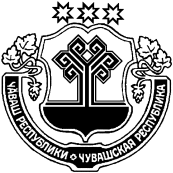 ЧУВАШСКАЯ РЕСПУБЛИКА КРАСНОЧЕТАЙСКИЙ  РАЙОН  АКЧИКАССИ  ЯЛ ПОСЕЛЕНИЙĚН АДМИНИСТРАЦИЙĔ ЙЫШĂНУ_____________  ___№Акчикасси ялĕАДМИНИСТРАЦИЯ АКЧИКАСИНСКОГО   СЕЛЬСКОГОПОСЕЛЕНИЯ ПОСТАНОВЛЕНИЕ_______________  №___деревня АкчикасыПонедельник8.00 – 17.00 (перерыв на обед с 12.00-13.00) Вторник8.00 – 17.00 (перерыв на обед с 12.00-13.00) Среда8.00 – 17.00 (перерыв на обед с 12.00-13.00) Четверг8.00 – 17.00 (перерыв на обед с 12.00-13.00) Пятница8.00 – 17.00 (перерыв на обед с 12.00-13.00) Суббота-ВоскресеньеВыходнойПонедельник8.00 – 17.00 Вторник8.00 – 17.00  Среда8.00 – 20.00 Четверг8.00 – 17/00 Пятница8.00 – 17.00                 Суббота10.00 – 114.00 ВоскресеньеВыходной